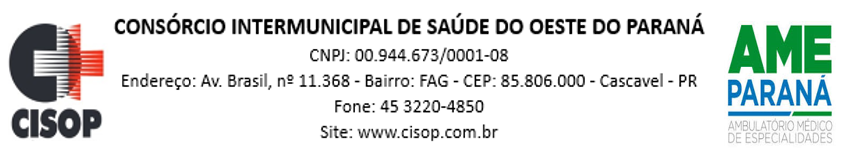            ANULAÇÃO DE PROCESSODispõe sobre a anulação do Pregão Eletrônico nº 76/2023 dando outras providências.O Pregoeiro do Consórcio Intermunicipal de saúde do Oeste do Paraná, no uso de suas atribuições legais.RESOLVE Fica anulado o processo citado, em virtude do término do convênio com a SESA.A anulação do Processo, desobriga o CISOP a indenização de qualquer espécie. Esta anulação entrará em vigor na data de sua publicação, revogadas as disposições em contrário.Cascavel - PR, 30 de novembro de 2023.             _______________________________Gilmar Antônio CozerPregoeiro do CISOP